Contact InformationName:Metha MeetamContact Phone Number:+66-83-1896660Contact Email:Metha.mee@mahidol.ac.thAffiliation:Department of Biology, Faculty of Science, Mahidol University, Bangkok, ThailandManuscript Information (if applicable)Title: The biological responses and metal phytoaccumulation of duckweed Spirodela polyrhiza to manganese and chromiumJournal: Environmental Science and Pollution ResearchAuthors: Ying Liu, Tanatcha Sanguanphun, Wenqiao Yuan, Jay J. Cheng, Metha MeetamSpecies Identification InformationName Of Species:Spirodela polyrhizaMorphological Classification (if applicable):Molecular Classification:atpF-atpH barcode:Spirodela polyrhiza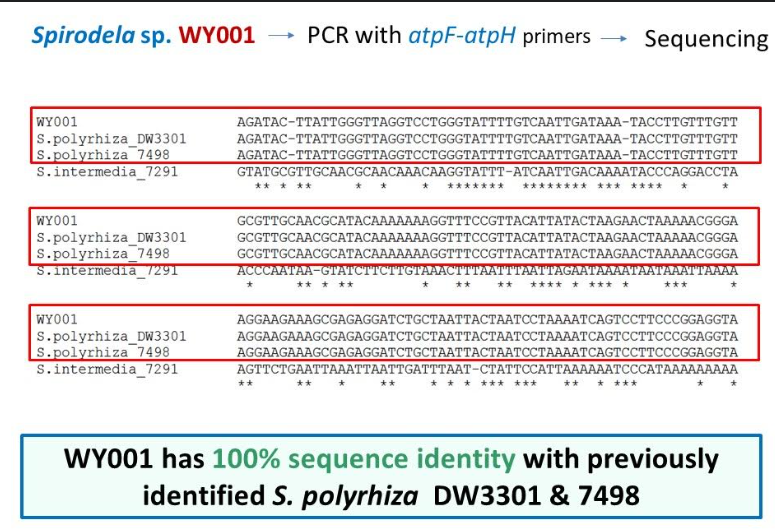 psbK-psbI barcode:AFLP-Lemna Genotype:AFLP-Wolffia Genotype:Other Sequence:Species Collection And Cultivation InformationDate:September, 2016Location: (Provide information on site of collection. Include country, state/province, and city/town. Please be as specific as possible.)Raleigh, North Carolina, USACultivation Information:(Provide information on cultivation of clone since collection and how it is maintained. Mention if any genetic modifications or any other treatments have been performed on clone that may affect its natural physiology.)SH medium, no genetic modificationTo which Duckweed collection are you able to submit your clone?(One of the goals of the RDSC is to have its registered clones available to the community to promote research and applications.)   If needed, I can to either or both places once the weather permits.X RDSCX University Of JenaCited in—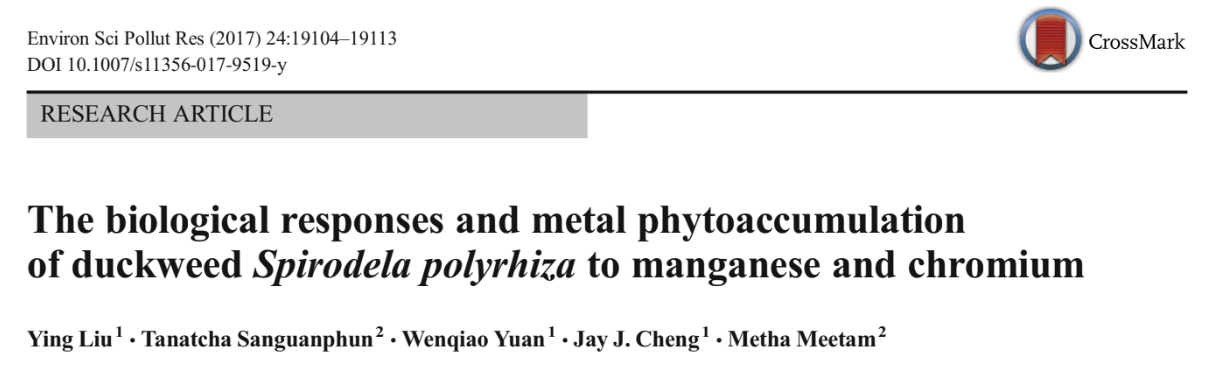 